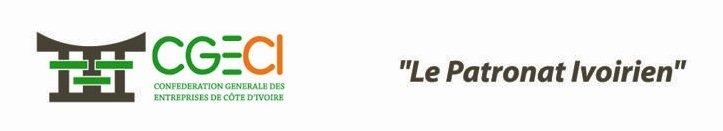 Fiche de Participation à l’atelier sur le« Remboursement des crédits TVA via le portail e-impôts.gouv.ci. »Jeudi 17 Décembre 2020salle de formation du centre de Téléservices FiscauxPrière remplir le formulaire ci-dessous et nous le retourner par E-mail à informationdcpcgeci.ci helena.arkhurst@cgeci.ci; Nom et prénom du Participant :………………………………………………………………Fonction :……………………………………………...………………………………………Dénomination de la société :…………………………………………………………………Secteur d’activité :………………………………………………………………………………………Tel :…………….…Mobile………………E-mail :…………………………Fax :……………